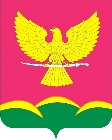 АДМИНИСТРАЦИЯ НОВОТИТАРОВСКОГОСЕЛЬСКОГО ПОСЕЛЕНИЯ ДИНСКОГО РАЙОНАПОСТАНОВЛЕНИЕот 29.12.2021                                                                                              № 706станица НовотитаровскаяО внесении изменений в постановление администрации Новотитаровского сельского поселения Динского района от 30.10.2018 № 489 «Об утверждении муниципальной программы «Комплексное развитие систем транспортной инфраструктуры и дорожного хозяйства на территории Новотитаровского сельского поселения на 2019-2021 годы»В связи с перераспределением средств финансирования программы, в соответствии с Федеральным законом от 06 октября 2003 года №131-ФЗ «Об общих принципах организации местного самоуправления в Российской Федерации», на основании статьи 59 Устава Новотитаровского сельского поселения п о с т а н о в л я ю:1. Внести в постановление администрации Новотитаровского сельского поселения Динского района от 30.10.2018 № 489 «Об утверждении муниципальной программы «Комплексное развитие систем транспортной инфраструктуры и дорожного хозяйства на территории Новотитаровского сельского поселения на 2019-2021 годы», следующие изменения: 1) Приложение № 1 к программе «Перечень программных мероприятий» изложить в следующей редакции (прилагается).2. Финансово–экономическому отделу администрации Новотитаровского сельского поселения (Кожевникова) предусмотреть финансирование расходов по программе и произвести расходы на мероприятия, предусмотренные программой, в пределах объемов средств, предусмотренных на эти цели в бюджете Новотитаровского сельского поселения на 2021 год.3. Отделу ЖКХ, транспорта, малого и среднего бизнеса администрации Новотитаровского сельского поселения (Бондарь) обеспечить выполнение мероприятий программы.4. Контроль за выполнением настоящего постановления оставляю за собой.5. Настоящее постановление вступает в силу со дня его подписания.Исполняющий обязанности главыНовотитаровского сельского поселения                                              Г.Н. ЧернышПРИЛОЖЕНИЕ №1к постановлению администрации Новотитаровского сельского поселения Динского районаот 29.12.2021 № 706Приложение № 1к муниципальной программе «Комплексное развитие систем транспортной инфраструктуры и дорожного хозяйства на территории Новотитаровского сельского поселения на 2019-2021 годы».Перечень программных мероприятийИсполняющий обязанности начальника отдела ЖКХ, транспорта, малого и среднего бизнеса                                       	                                           М.М. Бондарь  №п/пНаименование мероприятияНаименование мероприятияЦели реализации мероприятийЦели реализации мероприятийИсточники финансированияИсточники финансированияФинансирование, тыс. руб.Финансирование, тыс. руб.Финансирование, тыс. руб.Финансирование, тыс. руб.Финансирование, тыс. руб.№п/п2019 год2020 год2021 год2021 годСодержание и ремонт автомобильных дорогСодержание и ремонт автомобильных дорогСодержание и ремонт автомобильных дорогСодержание и ремонт автомобильных дорогСодержание и ремонт автомобильных дорогСодержание и ремонт автомобильных дорогСодержание и ремонт автомобильных дорог13808,115536,8338718781,11.1Содержание улично-дорожной сетиУлучшение транспортной инфраструктурыУлучшение транспортной инфраструктурыбюджет поселениябюджет поселения10031003100001.2Грейдирование дорог, услуги дорожной техникиУлучшение транспортной инфраструктурыУлучшение транспортной инфраструктурыбюджет поселениябюджет поселения861,4861,4127028681.3Приобретение асфальта, ямочный ремонт асфальтовых дорог, устройство асфальтового покрытия ул. Кирова от ул. Луначарского до ул. ЛенинаУлучшение транспортной инфраструктурыУлучшение транспортной инфраструктурыбюджет поселениябюджет поселения1754,61754,6121350181.4Проектно-изыскательские работы, инструментальная диагностикаПодготовка исходной документацииПодготовка исходной документациибюджет поселениябюджет поселения665,6665,6555,83387601.5Технический надзорУлучшение транспортной инфраструктуры Улучшение транспортной инфраструктуры бюджет поселениябюджет поселения155,4155,4702001.6Очистка проезжей части от мусора, грязи и посторонних предметов, мойка покрытийУлучшение транспортной инфраструктуры Улучшение транспортной инфраструктуры бюджет поселениябюджет поселения27,627,678701.7Профилирование обочин дорог, устройство кюветов с вывозом грунтаУлучшение транспортной инфраструктурыУлучшение транспортной инфраструктурыбюджет поселениябюджет поселения196,8196,81002901.8Государственная экспертизаУлучшение транспортной инфраструктурыУлучшение транспортной инфраструктурыбюджет поселениябюджет поселения876,8876,8001.9Приобретение щебня, ПГС, шлакаУлучшение транспортной инфраструктурыУлучшение транспортной инфраструктурыбюджет поселениябюджет поселения1184,01184,0320041601.10Ремонт дорожного покрытия ул. Красноармейская от ул. Ленина до ул. ЛуначарскогоУлучшение транспортной инфраструктурыУлучшение транспортной инфраструктурыбюджет поселениябюджет поселения12171217001.11Ремонт дорожного покрытия ул. Леваневского от ул. Ленина до ул. Октябрьская Улучшение транспортной инфраструктурыУлучшение транспортной инфраструктурыбюджет поселениябюджет поселения11581158001.12Софинансирование из местного бюджета с бюджетом ККУлучшение транспортной инфраструктурыУлучшение транспортной инфраструктурыбюджет поселениябюджет поселения18401840001.13Устройство асфальтового покрытия по ул. Октябрьской от ул. Советской до ул. Почтовой с устройством парковок, по ул. Октябрьской от ул. Почтовой до ул. Красноармейской  Улучшение транспортной инфраструктурыУлучшение транспортной инфраструктурыбюджет поселениябюджет поселения00160001.14Устройство асфальтового покрытия по ул. Кирова от ул. Ленина до ул. Октябрьской, от ул. Ленина до ул. ЛуначарскогоУлучшение транспортной инфраструктурыУлучшение транспортной инфраструктурыбюджет поселениябюджет поселения00110001.15Перевод из гравийного в асфальтовое: ул. Красноармейская от Октябрьской до ул. КрайнейУлучшение транспортной инфраструктурыУлучшение транспортной инфраструктурыбюджет поселениябюджет поселения00001.16Устройство асфальтового покрытия частично по ул. Толстого, по ул. Королева до д/сада Улучшение транспортной инфраструктурыУлучшение транспортной инфраструктурыбюджет поселениябюджет поселения0050001.17Ремонт дорог, устройство асфальтового покрытия парковочных мест по ул. КоролеваУлучшение транспортной инфраструктурыУлучшение транспортной инфраструктурыбюджет поселениябюджет поселения0085001.18Устройство асфальтового покрытия по ул. Октябрьской от ул. Широкая до ул. ПрогоннаяУлучшение транспортной инфраструктурыУлучшение транспортной инфраструктурыбюджет поселениябюджет поселения0060001.19Устройство асфальтового покрытия по ул. Прогонная от ул. Октябрьская до ул. ЛенинаУлучшение транспортной инфраструктурыУлучшение транспортной инфраструктурыбюджет поселениябюджет поселения0060001.20Асфальтирование гравийных дорогУлучшение транспортной инфраструктурыУлучшение транспортной инфраструктурыбюджет поселениябюджет поселения0001815,11.21Приобретение металлургического щебня для отсыпки ул. Западная Улучшение транспортной инфраструктурыУлучшение транспортной инфраструктурыбюджет поселениябюджет поселения0006001.22Ремонт дорог поселенияУлучшение транспортной инфраструктурыУлучшение транспортной инфраструктурыбюджет поселениябюджет поселения00036951.23Изготовление информационного стендаУлучшение транспортной инфраструктурыУлучшение транспортной инфраструктурыбюджет поселениябюджет поселения0005.0Обеспечение безопасности дорожного движенияОбеспечение безопасности дорожного движенияОбеспечение безопасности дорожного движенияОбеспечение безопасности дорожного движенияОбеспечение безопасности дорожного движенияОбеспечение безопасности дорожного движенияОбеспечение безопасности дорожного движения2127299855602.1Приобретение материалов для изготовления и установка огражденийПовышение безопасности дорожного движенияПовышение безопасности дорожного движениябюджет поселениябюджет поселения85852702.2Нанесение дорожной разметкиПовышение безопасности дорожного движенияПовышение безопасности дорожного движениябюджет поселениябюджет поселения7617618369152.3Приобретение и установка дорожных знаковПовышение безопасности дорожного движенияПовышение безопасности дорожного движениябюджет поселениябюджет поселения640,5640,512954352.4Обслуживание светофорных объектов, приобретение оборудованияПовышение безопасности дорожного движенияПовышение безопасности дорожного движениябюджет поселениябюджет поселения3603605802402.5Приобретение и распределение противогололедных материаловПовышение безопасности дорожного движенияПовышение безопасности дорожного движениябюджет поселениябюджет поселения3030601102.6Механизированная снегоочистка, расчистка автомобильных дорог от снежных заносов, уборка снежных валов с обочин Повышение безопасности дорожного движенияПовышение безопасности дорожного движениябюджет поселениябюджет поселения60,560,5606302.7Проектно-сметная документацияПодготовка исходной документацииПодготовка исходной документациибюджет поселениябюджет поселения1901901403702.9Пешеходное ограждение на дамбе ул. Краснодарская Повышение безопасности дорожного движенияПовышение безопасности дорожного движениябюджет поселениябюджет поселения00002.10Приобретение бетона и материалов для устройства временных пешеходных дорожек Улучшение транспортной инфраструктурыУлучшение транспортной инфраструктурыбюджет поселениябюджет поселения2867,92867,9280013102,11Проекты на устройство тротуаровУлучшение транспортной инфраструктурыУлучшение транспортной инфраструктурыбюджет поселениябюджет поселения00015503. Развитие сети автомобильных дорогНовотитаровского сельского поселения3. Развитие сети автомобильных дорогНовотитаровского сельского поселения3. Развитие сети автомобильных дорогНовотитаровского сельского поселения3. Развитие сети автомобильных дорогНовотитаровского сельского поселения3. Развитие сети автомобильных дорогНовотитаровского сельского поселения3. Развитие сети автомобильных дорогНовотитаровского сельского поселения3. Развитие сети автомобильных дорогНовотитаровского сельского поселения18265,316735,56216470,2113.1Капитальный ремонт и ремонт автомобильных дорог общего пользования местного значенияКапитальный ремонт и ремонт автомобильных дорог общего пользования местного значенияУлучшение транспортной инфраструктуры Улучшение транспортной инфраструктуры краевой бюджет краевой бюджет 17352,015898,715646,73.1Капитальный ремонт и ремонт автомобильных дорог общего пользования местного значенияКапитальный ремонт и ремонт автомобильных дорог общего пользования местного значенияУлучшение транспортной инфраструктуры Улучшение транспортной инфраструктуры бюджет поселениябюджет поселения913,3836,862823,511ВСЕГОВСЕГОВСЕГОВСЕГОВСЕГОВСЕГОВСЕГО34200,435270,395940811,31